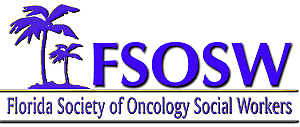 I CAN COPE REPORTOfficer Reporting:  Christina Austin-Valere, PhD, LCSWTitle:  FSOSW I Can Cope State CoordinatorDate Submitted:  Trainers in the State of Florida/Georgia (FSOSW members only): Chuck Miceli, LCSWBettye Bradshaw, LCSW – currently lives in GeorgiaFacilitators in the State of Florida FSOSW members and non- members:The present number of ICC facilitators 7 training at the 2015 conference.Actual and Pending Trainings:The annual ICC Facilitators’ training was held on October 14, 2015 at our 2015 FSOSW 32nd Annual State Conference.  Nutritional I Can Cope stand-alone sessions  all-day programheld at The Bienes ComprehensiveCancer Center  Current Issues and Challenges:        1) Increase awareness of the I CAN COPE (ICC) program in all areas of Florida.2) Maintain and coordinate training for new and existing facilitators.3) Continue discussion with ACS about licensing agreement for community partners and having the link on our website.Goals, Recommendations and Plans for Future Development:Provide the ICC update and “Train the Trainer” workshop at the Annual 2016 FSOSW conference and around the State. Increase number of ICC programs to individuals, living with cancer, and their families.Respectfully submitted,Christina Austin-Valere, PhD, LCSWACS Florida Division ICC State Trainer